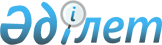 Об утверждении номенклатуры услуг телекоммуникаций и услуг, технологически связанных с предоставлением услуг телекоммуникаций, на которые применяются регулируемые государством цены
					
			Утративший силу
			
			
		
					Постановление Правительства Республики Казахстан от 15 октября 2004 года N 1064. Утратило силу - постановление Правительства РК от 14 марта 2006 года N 155 (P060155)



      В соответствии с 
 Конституционным законом 
 Республики Казахстан от 18 декабря 1995 года "О Правительстве Республики Казахстан" Правительство Республики Казахстан постановляет:




      1. Утвердить прилагаемую номенклатуру услуг телекоммуникаций и услуг, технологически связанных с предоставлением услуг телекоммуникаций, на которые применяются регулируемые государством цены.




      2. Агентству Республики Казахстан по регулированию естественных монополий в установленном законодательством порядке привести в соответствие с настоящим постановлением ранее принятые нормативные правовые акты.




      3. Настоящее постановление вступает в силу со дня подписания.

      

Премьер-Министр




      Республики Казахстан



  

                                                Утверждена



                                         постановлением Правительства 



                                              Республики Казахстан



                                        от 15 октября 2004 года N 1064




                


Номенклатура услуг телекоммуникаций и услуг, 






    технологически связанных с предоставлением услуг телекоммуникаций, 






             на которые применяются регулируемые государством цены





      





      1. Услуги телекоммуникаций



      1) Услуги пропуска телефонного трафика для операторов связи:



         пропуск местного телефонного трафика;



         пропуск внутризонового телефонного трафика;



         пропуск междугородного телефонного трафика;



         пропуск международного телефонного трафика;



         пропуск телефонного трафика с/на сети сотовых операторов.



      2. Услуги, технологически связанные с предоставлением услуг телекоммуникаций



      1) Услуги по присоединению к сети телекоммуникаций общего пользования сетей телекоммуникаций операторов связи:



         на местном уровне;



         на внутризоновом и междугородном уровнях;



         на междугородном и международном уровнях.



      2) Предоставление элементов инфраструктуры (технологического имущества) в аренду операторам связи для присоединения к сети телекоммуникаций общего пользования:



         линий и кабелей связи (за исключением незадействованных оптических волокон);



         телефонной канализации; 



         помещений, сооружений и опор связи.



      3) Услуги по предоставлению в аренду каналов (аналоговых и цифровых) операторам связи:



         на местном уровне;



         на внутризоновом уровне;



         на междугороднем уровне;



         на международном уровне.

					© 2012. РГП на ПХВ «Институт законодательства и правовой информации Республики Казахстан» Министерства юстиции Республики Казахстан
				